Publicado en Madrid el 21/02/2018 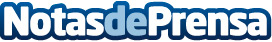 Aumenta la demanda de ropa de bebés confeccionada con productos ecológicosHoy en día, son muchos los padres que se preocupan por el origen y tipo de productos y materias primas que conforman el vestuario de sus bebés. Desde Cestita del bebé observan un importante incremento de la demanda de prendas de bebés confeccionadas con tejidos ecológicosDatos de contacto:La Cestita del Bebé693 360 614Nota de prensa publicada en: https://www.notasdeprensa.es/aumenta-la-demanda-de-ropa-de-bebes Categorias: Nacional Moda Infantil Ecología Consumo Ocio para niños http://www.notasdeprensa.es